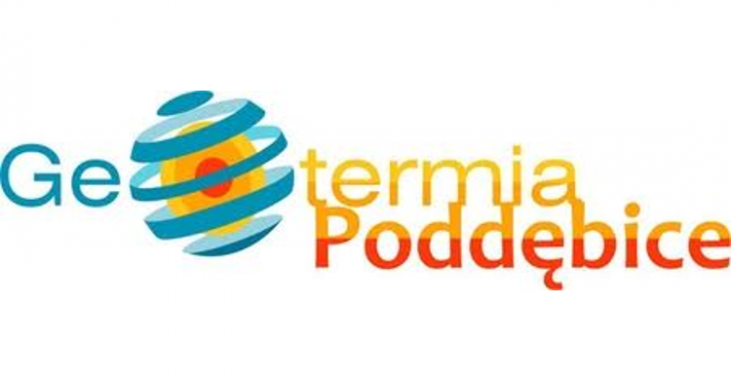 Znak sprawy: GP/561/2022Geotermia Poddębice Sp. z o. o.99-200 Poddębice ul. Mickiewicza 17ASPECYFIKACJA WARUNKÓW ZAMÓWIENIAPRZEDMIOT ZAMÓWIENIA :Budowa 3 szt. przyłączy wraz z węzłami ciepłowniczymi w PoddębicachTRYB POSTĘPOWANIA :Podstawowy, wariant 1Poddębice,  listopad 2022 r.I. ZAMAWIAJĄCYGeotermia Poddębice Sp. z o. o. z siedzibą ul. Mickiewicza 17A, 99-200 Poddębice, wpisana do Rejestru Przedsiębiorców Krajowego Rejestru Sądowego pod numerem 0000146246.W postępowaniu o udzielenie zamówienia publicznego składanie ofert odbywa się w całości przy użyciu środków komunikacji elektronicznej w sposób określony w art. 63 ust. 1 ustawy z dnia 11 września 2019 r. Prawo zamówień publicznych (Dz. U. z 2022 r. poz. 1710 ze zm.).Oznaczenie postępowania - GP/561/2022Adres poczty elektronicznej: geotermiapoddebice@wp.plZamówienie jest prowadzone na stronie: https://miniportal.uzp.gov.plAdres skrzynki ePUAP:              https://epuap.gov.pl/wps/portal/geotermiapoddebice/SkrytkaESPDodatkowo SWZ, zmiany i wyjaśnienia treści SWZ oraz inne dokumenty zamówienia bezpośrednio związane z postepowaniem o udzielenie zamówienia udostępnione będą na stronie internetowej http://geotermia.poddebice.plII. TRYB UDZIELENIA ZAMÓWIENIAPostępowanie o udzielenie zamówienia publicznego prowadzone jest w trybie podstawowym bez negocjacji na podstawie art. 275 pkt 1 ustawy z dnia 11 września 2019 r. Prawo zamówień publicznych (Dz. U. z 2022 r., poz. 1710 ze zm.) zwaną dalej „ustawą”, „ustawą Pzp” lub „Pzp”.Zamawiający nie przewiduje wyboru najkorzystniejszej oferty z możliwością prowadzenia negocjacji.  Wartość zamówienia przekracza kwotę o której mowa w art. 2 ust. 1 pkt 1 ustawy Pzp.Szacunkowa wartość zamówienia nie przekracza progów unijnych o jakich mowa w art. 3 ustawy z dnia 11 września 2019 r. Prawo zamówień publicznych (Dz. U. z 2022 r. poz. 1710)Do spraw nieuregulowanych w Specyfikacji Warunków Zamówienia maja zastosowanie przepisy ustawy z 11 września 2019 r. Prawo zamówień publicznych (Dz. U. z 2022 poz. 1710), ustawy z dnia 23 kwietnia 1964 roku - Kodeks Cywilny (Dz. U. z 2020 r. poz. 1740 ze zm.) jeżeli przepisy ustawy Prawo zamówień publicznych nie stanowią inaczej.Przedmiotowe postępowanie prowadzone jest przy użyciu środków komunikacji elektronicznej. Składanie ofert następuje za pośrednictwem platformy zakupowej dostępnej pod adresem internetowym: https://miniportal.uzp.gov.plIII. OPIS  PRZEDMIOTU  ZAMÓWIENIA Przedmiotem zamówienia jest budowa 3 szt. przyłączy wraz z kompaktowymi węzłami ciepłowniczymi w Poddębicach przy ulicach:1) Piotrowskiego 29 -  w technologii rur stalowych preizolowanych 2x60,3/125 – 2x42,4/110 wraz z kompaktowymi węzłami ciepła (wymienniki c.w.u. i c.o., bufor c.w.u., ciepłomierz ze zdalnym odczytem co godzinę, moduł GPRS, automatyka sterująca, zawory odcinające, połączenie z istniejącymi instalacjami Odbiorcy), miejsce włączenia: ciepłociąg 
2x250/400 w ul. Piotrowskiego (zgodnie z załączonymi projektami budowlanymi przyłącza 
i węzła). 2) Piotrowskiego 27 - w technologii rur stalowych preizolowanych 2x42,4/110 wraz 
z kompaktowymi węzłami ciepła (wymienniki c.w.u. i c.o., bufor c.w.u., ciepłomierz ze zdalnym odczytem co godzinę, moduł GPRS, automatyka sterująca, zawory odcinające, połączenie 
z istniejącymi instalacjami Odbiorcy), miejsce włączenia: za trójnikiem z uskokiem 60,3/42,4  w punkcie O1(przyłącze do budynku nr 29), zgodnie z projektami budowlanymi przyłącza 
i węzła.3) Miła 6 – w technologii rur preizolowanych typu PEX-DUO 32+32/111 o łącznej długości L=42,40 m wraz z kompaktowymi węzłami ciepła (wymienniki c.w.u. i c.o., bufor c.w.u., ciepłomierz ze zdalnym odczytem co godzinę, moduł GPRS, automatyka sterująca, zawory odcinające, połączenie z istniejącymi instalacjami Odbiorcy), miejsce włączenia: za istniejącym trójnikiem 50/32/50 zlokalizowanego na wysokości budynku mieszkalnego przy ul. Miłej 8. Uzgodnić z zarządcami dróg zakres prowadzonych robót, zatwierdzić projekt tymczasowej organizacji ruchu na czas prowadzenia robót. Wykonać przyłącza i węzły, dokonać ich rozruchu i regulacji, przeszkolić pracowników Zamawiającego w zakresie obsługi technicznej.Wykonać odtworzenia nawierzchni jezdni oraz chodników zgodnie z wydanymi zezwoleniami.Dokonać inwentaryzacji geodezyjnej powykonawczej i zgłosić w imieniu Zamawiającego do Powiatowego Ośrodka Dokumentacji Geodezyjno-KartograficznejSzczegółowy opis przedmiotu zamówienia zawierają projekty budowlane przyłączy i węzłów ciepłowniczych stanowiące załącznik nr 5 do niniejszej specyfikacji istotnych warunków zamówienia.W zakres zamówienia wchodzi również wykonanie wszystkich innych niezbędnych prac, które zapewnią prawidłowe funkcjonowanie przyłączy i ich prawidłową współpracę z instalacjami wewnętrznymi Odbiorców.Zamawiający przewiduje wymagania, o których mowa w art. 95 ust. 1 ustawy Pzp. Szczegółowe wymagania dotyczące realizacji oraz egzekwowania wymogu zatrudnienia na podstawie stosunku pracy zostały określone w projekcie umowy, który stanowi załącznik nr 6 do SWZ.Zamawiający nie przewiduje wymagań, o których mowa w art. 96 ust. 2 pkt 2 ustawy Prawo zamówień publicznych.Zamawiający nie zastrzega możliwości aby o zamówienie mogli ubiegać się wyłącznie Wykonawcy mający status zakładu pracy chronionej, spółdzielnie socjalne oraz inni Wykonawcy, których głównym celem lub głównym celem działalności ich wyodrębnionych organizacyjnie jednostek, które będą realizowały zamówienie, jest społeczna i zawodowa integracja osób społecznie marginalizowanych.Zamawiający nie przewiduje możliwości udzielenia zaliczek na poczet wykonania zamówienia.Zamawiający nie przewiduje przeprowadzenia aukcji elektronicznej,  o której mowa w art. 227 ust. 2-238 ustawy Pzp.Zamawiający nie przewiduje zwrotu kosztów udziału w postępowaniu.Zamawiający nie przewiduje obowiązku przeprowadzenia przez Wykonawcę wizji lokalnej lub sprawdzenia przez niego dokumentów niezbędnych do realizacji zamówienia o którym mowa w art. 131 ust. 2 ustawy Pzp.Wymagania stawiane Wykonawcy:Wymagana jest należyta staranność przy realizacji zobowiązań umowy.Wykonawca jest odpowiedzialny za jakość, zgodność z warunkami technicznymi i jakościowymi opisanymi dla przedmiotu zamówienia Ustalenia i decyzje dotyczące wykonywania zamówienia uzgadniane będą przez Zamawiającego z ustanowionym przedstawicielem Wykonawcy.Określenie przez Wykonawcę telefonów kontaktowych, adresów do komunikacji elektronicznej (e-mail) oraz innych ustaleń niezbędnych dla sprawnego i terminowego wykonania zamówienia.Zamawiający nie ponosi odpowiedzialności za szkody wyrządzone przez Wykonawcę (w tym również podwykonawców) podczas wykonywania przedmiotu zamówienia.Wymagania dotyczące gwarancji:Strony postanawiają, iż Wykonawca  udziela Zamawiającemu  w ramach niniejszej umowy  gwarancji  i rękojmi na wykonane prace.Strony zgodnie oświadczają, iż rozszerzają odpowiedzialność  z tytułu rękojmi w ten sposób, że okres gwarancji jest równy okresowi rękojmi.Okres gwarancji będzie liczony od daty podpisania protokołu odbioru  końcowego przedmiotu umowy. Umowa jest jednocześnie dokumentem gwarancyjnym w rozumieniu przepisów Kodeksu Cywilnego.Minimalny akceptowany przez Zamawiającego okres udzielonej gwarancjina wykonane roboty budowlane będące przedmiotem zamówienia: 36 miesięcy od daty końcowego odbioru robót budowlanych.Zamawiający nie dopuszcza składania ofert wariantowych.Zamawiający nie przewiduje zawarcia umowy ramowej. Zamawiający nie wymaga złożenia ofert w postaci katalogów elektronicznych lub dołączenia katalogów elektronicznych do oferty. Zamawiający nie dopuszcza składania ofert częściowych.Uzasadnienie: Zamówienie nie zostało podzielone na części z uwagi na specyfikę przedmiotu zamówienia. Podzielenie zamówienia na części wiązałoby się z dodatkowymi kosztami wykonania zamówienia.  Dodatkowo nie istnieje ryzyko naruszenia zasady uczciwej konkurencji. Ofertę może złożyć każdy Wykonawca, który spełnia warunki udziału w postępowaniu.Wspólny Słownik Zamówień: 45232140-5 Roboty budowlane w zakresie lokalnych sieci grzewczych45111000-8 Roboty w zakresie burzenia, roboty ziemne.45300000-0 Roboty w zakresie instalacji budowlanych.45000000-7 Roboty budowlane.IV. TERMIN WYKONANIA ZAMÓWIENIATermin wykonania przedmiotu zamówienia: 120 dni od dnia podpisania umowy.V. WARUNKI  UDZIAŁU W POSTĘPOWANIU  O udzielenie zamówienia mogą się ubiegać Wykonawcy, którzy wykażą, nie później niż na dzień składania ofert, spełnianie następujących warunków dotyczących:zdolności do występowania w obrocie gospodarczym:Zamawiający nie określa szczegółowych wymagań co do potwierdzenia spełnienia tego warunku.uprawnienia do wykonywania określonej działalności gospodarczej lub zawodowej, o ile wynika to z odrębnych przepisów:Zamawiający nie określa szczegółowych wymagań co do potwierdzenia spełnienia tego warunku.sytuacji ekonomicznej lub finansowej:Zamawiający nie określa szczegółowych wymagań co do potwierdzenia spełnienia tego warunku.zdolności technicznej lub zawodowej:1) Wykonawca spełnia warunek, jeżeli wykaże że w okresie ostatnich 5 lat przed upływem terminu składania ofert, a jeżeli okres prowadzenia działalności jest krótszy – w tym okresie wykonał, a w przypadku świadczeń okresowych lub ciągłych również wykonuje co najmniej jedną robotę budowlaną o charakterze zgodnym z zakresem przedmiotu zamówienia polegającej na budowie przyłączy z węzłami ciepłowniczymi wraz z podaniem ich rodzaju, wartości, daty i miejsca wykonania oraz podmiotów, na rzecz których roboty te zostały wykonane, oraz załączeniem dowodów określających, czy te roboty budowlane zostały wykonane należycie. a)	Dowodami, o których mowa, są referencje bądź inne dokumenty sporządzone przez  podmiot, na rzecz którego roboty budowlane zostały wykonane.b)	Jeżeli Wykonawca z przyczyn niezależnych od niego nie jest w stanie uzyskać tych dokumentów – inne odpowiednie dokumenty.c)	Okres wyrażony w latach lub miesiącach, o których mowa powyżej, liczy się wstecz od dnia w którym upływa termin składania ofert.d)	Jeżeli Wykonawca powołuje się na doświadczenie w realizacji robót budowlanych, wykonywanych wspólnie z innymi Wykonawcami wykaz robót budowlanych, w których wykonaniu Wykonawca ten bezpośrednio uczestniczył, a w przypadku świadczeń powtarzających się lub ciągłych, w których wykonywaniu bezpośrednio uczestniczył lub uczestniczy.2) Wykonawca spełnia warunek, jeżeli dysponuje lub będzie dysponował osobami zdolnymi do wykonania zamówienia, posiadającymi uprawnienia w danej specjalności do pełnienia samodzielnych funkcji technicznych do kierowania i nadzorowania robót budowlanych. Przed podpisaniem umowy wybrany Wykonawca przedłoży kserokopie dokumentów, potwierdzających posiadanie uprawnień, kwalifikacji zawodowych przez osoby uczestniczące w wykonaniu zamówienia.3) Wykonawca spełnia warunek jeżeli wykaże, że jest ubezpieczony od odpowiedzialności cywilnej w zakresie prowadzonej działalności związanej z przedmiotem zamówienia, na dowód czego przedłoży kserokopię posiadania powyższego ubezpieczenia. VI. PODSTAWY WYKLUCZENIA WYKONAWCY Z POSTĘPOWANIAZ postępowania o udzielenie zamówienia wyklucza się Wykonawców,  w stosunku do których zachodzi którakolwiek z okoliczności wskazanych:w art. 108 ust. 1 ustawy Prawo zamówień publicznych;w art. 109 ust. 1 pkt 1), 4), 5) i 7) ustawy Prawo zamówień publicznych tj.:który naruszył obowiązki dotyczące płatności podatków, opłat lub składek na ubezpieczenie społeczne lub zdrowotne, z wyjątkiem przypadku, o którym mowa w art. 108 ust. 1 pkt 3 ustawy Prawo zamówień publicznych, chyba że Wykonawca odpowiednio przed upływem terminu do składania wniosków o dopuszczenie do udziału w postępowaniu albo przed upływem terminu składania ofert dokonał płatności należnych podatków, opłat lub składek na ubezpieczenie społeczne lub zdrowotne wraz z odsetkami lub grzywnami lub zawarł wiążące porozumienie w sprawie spłaty tych należności;  w stosunku do którego otwarto likwidację, ogłoszono upadłość, którego aktywami zarządza likwidator lub sąd, zawarł układ z wierzycielami, którego działalność gospodarcza jest zawieszona albo znajduje się on w innej tego rodzaju sytuacji wynikającej z podobnej procedury przewidzianej w przepisach miejsca wszczęcia tej procedury; który w sposób zawiniony poważnie naruszył obowiązki zawodowe, co podważa jego uczciwość, w szczególności gdy Wykonawca w wyniku zamierzonego działania lub rażącego niedbalstwa nie wykonał lub nienależycie wykonał zamówienie, co Zamawiający jest w stanie wykazać za pomocą stosownych dowodów;który, z przyczyn leżących po jego stronie w znacznym stopniu lub zakresie nie wykonał lub nienależycie wykonał albo długotrwale nienależycie wykonywał istotne zobowiązanie wynikające z wcześniejszej umowy w sprawie zamówienia publicznego lub umowy koncesji, 
co doprowadziło do wypowiedzenia lub odstąpienia od umowy, odszkodowania, wykonania zastępczego lub realizacji uprawnień z tytułu rękojmi za wady.O udzielenie zamówienia mogą ubiegać się Wykonawcy, którzy nie podlegają wykluczeniu z postępowania na podstawie art. 7 ust. 1 ustawy z dnia 13 kwietnia 2022 roku o szczególnych rozwiązaniach w zakresie przeciwdziałania wspieraniu agresji na Ukrainę oraz służących ochronie bezpieczeństwa narodowego. Zgodnie z tą podstawą z postępowania o udzielenie zamówienia Zamawiający wykluczy:Wykonawcę oraz uczestnika konkursu wymienionego w wykazach określonych w rozporządzeniu 765/2006 i rozporządzeniu 269/2014 albo wpisanego na listę na podstawie decyzji w sprawie wpisu na listę rozstrzygającej o zastosowaniu środka, o którym mowa w art. 1 pkt 3 ustawy;Wykonawcę oraz uczestnika konkursu, którego beneficjentem rzeczywistym w rozumieniu ustawy z dnia 1 marca 2018 r. o przeciwdziałaniu praniu pieniędzy oraz finansowaniu terroryzmu (Dz. U. z 2022 r. poz. 593 i 655) jest osoba wymieniona  w wykazach określonych w rozporządzeniu 765/2006  i rozporządzeniu 269/2014 albo wpisana na listę lub będąca takim beneficjentem rzeczywistym od dnia 24 lutego 2022 r., o ile została wpisana na listę na podstawie decyzji w sprawie wpisu na listę rozstrzygającej o zastosowaniu środka, o którym mowa w art. 1 pkt 3 ustawy;Wykonawcę oraz uczestnika konkursu, którego jednostką dominującą w rozumieniu art. 3 ust. 1 pkt 37 ustawy z dnia 29 września 1994 r. o rachunkowości (Dz. U. z 2022 r. poz. 1488), jest podmiot wymieniony w wykazach określonych w rozporządzeniu 765/2006 i rozporządzeniu 269/2014 albo wpisany na listę lub będący taką jednostką dominującą od dnia 24 lutego 2022 r., o ile został wpisany na listę na podstawie decyzji w sprawie wpisu na listę rozstrzygającej o zastosowaniu środka, o którym mowa w art. 1 pkt 3 ustawy.Wykluczenie Wykonawcy następuje zgodnie z art. 111 ustawy Pzp.Wykonawca nie podlega wykluczeniu w okolicznościach określonych w art. 108 ust. 1 pkt 1, 2 i 5 lub art. 109 ust. 1 pkt 2-5 i 7-10, jeżeli udowodni Zamawiającemu, że spełnił łącznie przesłanki wskazane w art. 110 ust. 2 ustawy Pzp.Zamawiający oceni, czy podjęte przez Wykonawcę czynności o których mowa w art. 110 ust. 2 ustawy Pzp są wystarczające do wykazania jego rzetelności, uwzględniając wagę i szczególne okoliczności czynu Wykonawcy. Jeżeli podjęte przez Wykonawcę czynności nie są wystarczające do wykazania jego rzetelności, Zamawiający wyklucza Wykonawcę.Zamawiający może wykluczyć Wykonawcę na każdym etapie postępowania, ofertę Wykonawcy wykluczonego uznaje się za odrzuconą.VII. WYKAZ OŚWIADCZEŃ LUB DOKUMENTÓW, JAKIE MAJĄ DOSTARCZYĆ WYKONAWCY 
W CELU POTWIERDZENIA SPEŁNIANIA WARUNKÓW UDZIAŁU W POSTĘPOWANIU ORAZ BRAKU PODSTAW WYKLUCZENIAOświadczenie Wykonawcy o braku podstaw wykluczenia na podstawie art. 7 ust. 1 ustawy z dnia 13 kwietnia 2022 roku o szczególnych rozwiązaniach w zakresie przeciwdziałania wspieraniu agresji na Ukrainę oraz służących ochronie bezpieczeństwa narodowego – załącznik nr 7 do SWZ.Oświadczenie o braku podstaw do wykluczenia – załącznik nr 3 do SWZ.Oświadczenia o spełnianiu warunków udziału w postępowaniu – załącznik nr 2 do SWZ.Dokumenty potwierdzające posiadanie uprawnień/pełnomocnictw osób składających ofertę, o ile nie wynika to z przedstawionych dokumentów rejestrowych.Wykaz wykonanych robót budowlanych o charakterze zgodnym z zakresem przedmiotu zamówienia polegającej na budowie przyłączy z węzłami ciepłowniczymi nie wcześniej niż w okresie ostatnich 5 lat przed upływem terminu składania ofert albo wniosków o dopuszczenie do udziału w postępowaniu, a jeżeli okres prowadzenia działalności jest krótszy – w tym okresie, wraz z podaniem ich rodzaju, wartości, daty, miejsca wykonania i podmiotów, na rzecz których usługi te zostały wykonane, z załączeniem dowodów określających czy  zostały one wykonane należycie, w szczególności informacji o tym czy zostały wykonane zgodnie z przepisami prawa i prawidłowo ukończone, przy czym dowodami, o których mowa, są referencje bądź inne dokumenty wystawione przez podmiot, na rzecz którego były wykonywane, a jeżeli z uzasadnionej przyczyny o obiektywnym charakterze Wykonawca nie jest w stanie uzyskać tych dokumentów – inne dokumenty.Kserokopia ubezpieczenia od odpowiedzialności cywilnej w zakresie prowadzonej działalności związanej z przedmiotem zamówienia.Zamawiający przed wyborem najkorzystniejszej oferty w celu potwierdzenia braku podstaw wykluczenia z udziału w postępowaniu o udzielenie zamówienia publicznego wzywa Wykonawcę, którego oferta została najwyżej oceniona, do złożenia w wyznaczonym terminie, nie krótszym niż 5 dni, aktualnych na dzień złożenia podmiotowych środków dowodowych: oświadczenia Wykonawcy, w zakresie art. 108 ust. 1 pkt 5 ustawy Pzp, 
o braku przynależności  do tej samej grupy kapitałowej w rozumieniu ustawy 
z dnia 16 lutego 2007 r. o ochronie konkurencji i konsumentów (Dz. U. z 2020 r. poz. 1076 i 1086), z innym Wykonawcą, który złożył odrębną ofertę, ofertę częściową lub wniosek o dopuszczenie do udziału w postępowaniu, albo oświadczenie o przynależności do tej samej grupy kapitałowej wraz z dokumentami lub informacjami potwierdzającymi przygotowanie oferty, oferty częściowej lub wniosku o dopuszczenie do udziału w postępowaniu niezależnie od innego Wykonawcy należącego do tej samej grupy kapitałowej; (wzór oświadczenia stanowi Załącznik nr 5 do SWZ).zaświadczenia właściwego naczelnika urzędu skarbowego potwierdzającego, że Wykonawca nie zalega z opłaceniem podatków i opłat, w zakresie art. 109 ust. 1 pkt 1 ustawy Pzp, wystawionego nie wcześniej niż 3 miesiące przed jego złożeniem, a w przypadku zalegania z opłaceniem podatków lub opłat wraz z zaświadczeniem Zamawiający żąda złożenia dokumentów potwierdzających, że odpowiednio przed upływem terminu składania wniosków o dopuszczenie do udziału w postępowaniu albo przed upływem terminu składania ofert Wykonawca dokonał płatności należnych podatków lub opłat wraz z odsetkami lub grzywnami lub zawarł wiążące porozumienie w sprawie spłat tych należności;zaświadczenia albo innego dokumentu właściwej terenowej jednostki organizacyjnej Zakładu Ubezpieczeń Społecznych lub właściwego oddziału regionalnego lub właściwej placówki terenowej Kasy Rolniczego Ubezpieczenia Społecznego potwierdzającego, że Wykonawca nie zalega z opłacaniem składek na ubezpieczenie społeczne i zdrowotne, w zakresie art. 109 ust. 1 pkt 1 ustawy Pzp, wystawionego nie wcześniej niż 3 miesiące przed jego złożeniem, a w przypadku zalegania z opłaceniem  składek na ubezpieczenie społeczne lub zdrowotne wraz z zaświadczeniem albo innym dokumentem Zamawiający żąda złożenia dokumentów potwierdzających, że odpowiednio przed upływem terminu składania wniosków o dopuszczenie do udziału w postępowaniu albo przed upływem terminu składania ofert Wykonawca dokonał płatności należnych składek na ubezpieczenie społeczne lub zdrowotne wraz odsetkami lub grzywnami lub zawarł wiążące porozumienie w sprawie spłat tych należności;odpisu lub informacji z Krajowego Rejestru Sądowego lub Centralnej Ewidencji i Informacji o Działalności Gospodarczej, w zakresie art. 109 ust. 1 pkt 4 ustawy, sporządzonych nie wcześniej niż 3 miesiące przed jej złożeniem, jeżeli odrębne przepisy wymagają wpisu do rejestru lub ewidencji;Oświadczenie Wykonawcy o aktualności informacji zawartych w oświadczeniu, o którym mowa w art. 125 ust. 1 ustawy Pzp, w zakresie odnoszącym się do podstaw wykluczenia z postępowania wskazanym przez Zamawiającego, o którym mowa w:art. 108 ust. 1 pkt 3 ustawy Pzp,art. 108 ust. 1 pkt 4 ustawy Pzp, dotyczący orzeczenia zakazu ubiegania się o zamówienie publiczne tytułem środka zapobiegawczego,art. 108 ust. 1 pkt 5 ustawy Pzp, dotyczących zawarcia z innymi Wykonawcami porozumienia mającego na celu zakłócenie konkurencji,art. 108 ust. 1 pkt 6 ustawy Pzp,art. 109 ust. 1 pkt 1 ustawy Pzp, odnośnie do naruszenia obowiązków dotyczących płatności podatków i opłat lokalnych, o których mowa 
w ustawie z dnia 12 stycznia 1991 r. o podatkach i opłatach lokalnych (Dz. U. z 2019 r. poz. 1170),art. 109 ust. 1 pkt 5 i 7 ustawy Pzp. Zamawiający wymaga od Wykonawcy, który polega na zdolnościach technicznych lub zawodowych lub sytuacji finansowej lub ekonomicznej podmiotów udostępniających zasoby do przedstawienia podmiotowych środków dowodowych dotyczących tych podmiotów, potwierdzających, że nie zachodzą wobec tych podmiotów podstawy wykluczenia z postępowania.Jeżeli Wykonawca ma siedzibę lub miejsce zamieszkania poza granicami Rzeczypospolitej Polskiej zamiast zaświadczenia, o którym mowa w ust. 7 pkt 2, zaświadczenia albo innego dokumentu potwierdzającego, że Wykonawca nie zalega z opłacaniem składek na ubezpieczenia społeczne lub zdrowotne, o których mowa w ust. 7 pkt 3, lub odpisu albo informacji z Krajowego Rejestru Sądowego lub z Centralnej Ewidencji i Informacji o Działalności Gospodarczej, o których mowa w ust. 7 pkt 4 - składa dokument lub dokumenty wystawione w kraju, w którym Wykonawca ma siedzibę lub miejsce zamieszkania, potwierdzające odpowiednio, że:a) nie naruszył obowiązków dotyczących płatności podatków, opłat lub składek na ubezpieczenie społeczne lub zdrowotne,b) nie otwarto jego likwidacji, nie ogłoszono upadłości, jego aktywami nie zarządza likwidator lub sąd, nie zawarł układu z wierzycielami, jego działalność gospodarcza nie jest zawieszona ani nie znajduje się on w innej tego rodzaju sytuacji wynikającej z podobnej procedury przewidzianej w przepisach miejsca wszczęcia tej procedury.Dokumenty, o których mowa w ust. 8 pkt 1  powinny być wystawione nie wcześniej niż 3 miesiące przed ich złożeniem.Jeżeli w kraju, w którym Wykonawca ma siedzibę lub miejsce zamieszkania, nie wydaje się dokumentów, o których mowa w ust. 8, lub gdy dokumenty te nie odnoszą się do wszystkich przypadków, o których mowa w art. 108 ust. 1 pkt 1, 2 i 4, art. 109 ust. 1 pkt 1, 2 lit. a i b oraz pkt 3 ustawy Pzp, zastępuje się je odpowiednio w całości lub w części dokumentem zawierającym odpowiednio oświadczenie Wykonawcy, ze wskazaniem osoby albo osób uprawnionych do jego reprezentacji, lub oświadczenie osoby, której dokument miał dotyczyć, złożone pod przysięgą, lub, jeżeli w kraju, w którym Wykonawca ma siedzibę lub miejsce zamieszkania nie ma przepisów o oświadczeniu pod przysięgą, złożone przed organem sądowym lub administracyjnym, notariuszem, organem samorządu zawodowego lub gospodarczego, właściwym ze względu na siedzibę lub miejsce zamieszkania Wykonawcy. Wymagania dotyczące terminu wystawienia dokumentów lub oświadczeń są analogiczne jak w ust.9.VIII. INFORMACJA DLA WYKONAWCÓW ZAMIERZAJĄCYCH POWIERZYĆ WYKONANIE CZĘŚCI ZAMÓWIENIA PODWYKONAWCOMWykonawca może powierzyć wykonanie części zamówienia Podwykonawcom.Zamawiający wymaga wskazania przez Wykonawcę części zamówienia, których wykonanie zamierza powierzyć Podwykonawcom i podania przez Wykonawcę firm Podwykonawców.Zamawiający żąda, aby przed przystąpieniem do wykonania zamówienia Wykonawca, o ile są już znane, podał nazwy albo imiona i nazwiska oraz dane kontaktowe Podwykonawców i osób do kontaktu z nimi, zaangażowanych w realizację zamówienia.Wykonawca jest obowiązany zawiadomić Zamawiającego o wszelkich zmianach danych, 
o których mowa w zdaniu pierwszym, w trakcie realizacji zamówienia, a także przekazać informacje na temat nowych Podwykonawców, którym w późniejszym okresie zamierza powierzyć realizację zamówienia.Powierzenie wykonania części zamówienia Podwykonawcom nie zwalnia Wykonawcy 
z odpowiedzialności za należyte wykonanie tego zamówienia.IX. POLEGANIE NA ZASOBACH INNYCH PODMIOTÓWWykonawca może w celu potwierdzenia spełnienia warunków udziału w postępowaniu lub kryterium selekcji, w stosownych sytuacjach oraz w odniesieniu do konkretnego zamówienia, lub jego części, polegać na zdolnościach technicznych lub zawodowych lub sytuacji finansowej lub ekonomicznej podmiotów udostępniających zasoby, niezależnie od charakteru prawnego łączących go z nimi stosunków prawnych.W odniesieniu do warunków dotyczących wykształcenia, kwalifikacji zawodowych lub doświadczenia Wykonawcy mogą polegać na zdolnościach podmiotów udostępniających zasoby, jeśli podmioty te wykonają roboty budowlane lub usługi, do realizacji których te zdolności są wymagane.Wykonawca, który polega na zdolnościach lub sytuacji podmiotów udostępniających zasoby, składa, wraz z ofertą, zobowiązanie podmiotu udostępniającego zasoby do oddania mu do dyspozycji niezbędnych zasobów na potrzeby realizacji danego zamówienia lub inny podmiotowy środek dowodowy potwierdzający, że Wykonawca realizując zamówienie, będzie dysponował niezbędnymi zasobami tych podmiotów.Zobowiązanie podmiotu udostępniającego zasoby, o którym mowa w ust. 3, potwierdza, że stosunek łączący Wykonawcę z podmiotami udostępniającymi zasoby gwarantuje rzeczywisty dostęp do tych zasobów oraz określa w szczególności:1)  zakres dostępnych Wykonawcy zasobów podmiotu udostępniającego zasoby;sposób i okres udostępnienia Wykonawcy i wykorzystania przez niego zasobów podmiotu udostępniającego te zasoby przy wykonywaniu zamówienia;czy i w jakim zakresie podmiot udostępniający zasoby, na zdolnościach którego Wykonawca polega w odniesieniu do warunków udziału w postępowaniu dotyczących wykształcenia, kwalifikacji zawodowych lub doświadczenia, zrealizuje roboty budowlane lub usługi, których wskazane zdolności dotyczą.Zamawiający ocenia, czy udostępniane Wykonawcy przez podmioty udostępniające zasoby zdolności techniczne lub zawodowe lub ich sytuacja finansowa lub ekonomiczna, pozwalają na wykazanie przez Wykonawcę spełniania warunków udziału w postępowaniu, a także bada, czy nie zachodzą wobec tego podmiotu podstawy wykluczenia, które zostały przewidziane względem Wykonawcy.Podmiot, który zobowiązał się do udostępnienia zasobów, odpowiada solidarnie z Wykonawcą, który polega na jego sytuacji finansowej lub ekonomicznej, za szkodę poniesioną przez Zamawiającego powstałą wskutek nieudostępnienia tych zasobów, chyba że za nieudostępnienie zasobów podmiot ten nie ponosi winy.Jeżeli zdolności techniczne lub zawodowe, sytuacja ekonomiczna lub finansowa podmiotu udostępniającego zasoby nie potwierdzają spełniania przez Wykonawcę warunków udziału w postępowaniu lub zachodzą wobec tego podmiotu podstawy wykluczenia, Zamawiający żąda, aby Wykonawca w terminie określonym przez Zamawiającego zastąpił ten podmiot innym podmiotem lub podmiotami albo wykazał, że samodzielnie spełnia warunki udziału w postępowaniu.Wykonawca nie może, po upływie terminu składania wniosków o dopuszczenie do udziału w postępowaniu albo ofert, powoływać się na zdolności lub sytuację podmiotów udostępniających zasoby, jeżeli na etapie składania wniosków o dopuszczenie do udziału w postępowaniu albo ofert nie polegał on w danym zakresie na zdolnościach lub sytuacji podmiotów udostępniających zasoby.Wykonawca, w przypadku polegania na zdolnościach lub sytuacji podmiotów udostępniających zasoby, składa wraz z oświadczeniem, o którym mowa w Rozdziale VII SWZ ust. 1,2,3 SWZ, także oświadczenie podmiotu udostępniającego zasoby, potwierdzające brak podstaw wykluczenia tego podmiotu oraz odpowiednio spełnienie warunków udziału w postępowaniu, w zakresie w jaki Wykonawca powołuje się na jego zasoby, zgodnie z Rozdziałem VII.Zamawiający wymaga od Wykonawcy, który polega na zdolnościach technicznych lub zawodowych lub sytuacji finansowej lub ekonomicznej podmiotów udostępniających zasoby przedstawienia podmiotowych środków dowodowych o których mowa w Rozdziale VII SWZ ust. 6 pkt 2-5 dotyczących tych podmiotów, potwierdzających, że nie zachodzą wobec tych podmiotów podstawy wykluczenia z postępowania.X. INFORMACJE O SPOSOBIE POROZUMIEWANIA SIĘ ZAMAWIAJĄCEGO Z WYKONAWCAMI ORAZ PRZEKAZYWANIA OŚWIADCZEŃ LUB DOKUMENTÓW, A TAKŻE WSKAZANIE OSÓB UPRAWNIONYCH DO POROZUMIEWANIA SIĘ Z WYKONAWCAMI 1. Osobami uprawnionymi przez Zamawiającego do porozumiewania się z Wykonawcami są:      Paweł Plewiński – Prezes Zarządu  2.  W postępowaniu o udzielenie zamówienia komunikacja między Zamawiającym a Wykonawcami odbywa się przy użyciu miniPortalu, który dostępny jest pod adresem: https://miniportal.uzp.gov.pl/, ePUAPu dostępnego pod adresem: https://epuap.gov.pl/wps/portal. 3.  Wykonawca zamierzający wziąć udział w postępowaniu o udzielenie zamówienia publicznego, musi posiadać konto na ePUAP. Wykonawca posiadający konto na ePUAP ma dostęp do następujących formularzy: „Formularz do złożenia, zmiany, wycofania oferty lub wniosku” oraz do „Formularza do komunikacji”. 4.  Wymagania techniczne i organizacyjne wysyłania i odbierania dokumentów elektronicznych, elektronicznych kopii dokumentów i oświadczeń oraz informacji przekazywanych przy ich użyciu opisane zostały w Regulaminie korzystania z systemu miniPortal oraz Warunkach korzystania z elektronicznej platformy usług administracji publicznej (ePUAP). 5. Maksymalny rozmiar plików przesyłanych za pośrednictwem dedykowanych formularzy: „Formularz złożenia, zmiany, wycofania oferty lub wniosku” i „Formularza do komunikacji” wynosi 150 MB. 6. Za datę przekazania oferty, wniosków, zawiadomień, dokumentów elektronicznych, oświadczeń lub elektronicznych kopii dokumentów lub oświadczeń oraz innych informacji przyjmuje się datę ich przekazania na ePUAP. 7. W postępowaniu o udzielenie zamówienia komunikacja pomiędzy Zamawiającym a Wykonawcami w szczególności składanie oświadczeń, wniosków (innych niż wskazanych w pkt II), zawiadomień oraz przekazywanie informacji odbywa się elektronicznie za pośrednictwem dedykowanego formularza: „Formularz do komunikacji” dostępnego na ePUAP oraz udostępnionego przez miniPortal. We wszelkiej korespondencji związanej z niniejszym postępowaniem Zamawiający i Wykonawcy posługują się oznaczeniem postępowania GP/561/2022. 8. Zamawiający może również komunikować się z Wykonawcami za pomocą poczty elektronicznej, przy czym ten sposób komunikacji nie jest właściwy dla złożenia oferty lub przekazywania dokumentów składanych z ofertą.9. Dokumenty elektroniczne, składane są przez Wykonawcę za pośrednictwem „Formularza do komunikacji” jako załączniki. Zamawiający dopuszcza również możliwość składania dokumentów elektronicznych za pomocą poczty elektronicznej, na wskazany w pkt  I adres email. Sposób sporządzenia dokumentów elektronicznych musi być zgody z wymaganiami określonymi w rozporządzeniu Prezesa Rady Ministrów z dnia 30 grudnia 2020 r. w sprawie sposobu sporządzania i przekazywania informacji oraz wymagań technicznych dla dokumentów elektronicznych oraz środków komunikacji elektronicznej w postępowaniu o udzielenie zamówienia publicznego lub konkursie (Dz. U. z 2020 poz. 2452) oraz rozporządzeniu Ministra Rozwoju, Pracy i Technologii z dnia 23 grudnia 2020 r. w sprawie podmiotowych środków dowodowych oraz innych dokumentów lub oświadczeń, jakich może żądać zamawiający od wykonawcy (Dz. U. z 2020 poz. 2415).10. Wszelkie zawiadomienia, oświadczenia, wnioski oraz informacje przekazane w formie elektronicznej wymagają na żądanie każdej ze stron, niezwłocznego potwierdzenia faktu ich otrzymania.Zamawiający nie przewiduje zebrania Wykonawców.XI. WYMAGANIA DOTYCZĄCE WADIUMZamawiający nie wymaga wniesienia wadiumXII. ZABEZPIECZENIE NALEŻYTEGO WYKONANIA UMOWY1.	Wykonawca zobowiązany jest wnieść zabezpieczenie należytego wykonania umowy w wysokości 5% ceny ofertowej brutto wyrażonej w pełnych złotych.2.	Zabezpieczenie może być wnoszone według wyboru Wykonawcy w jednej lub w kilku następujących formach:1)	pieniądzu,2)	poręczeniach bankowych lub poręczeniach spółdzielczej kasy oszczędnościowo-kredytowej, z tym że zobowiązanie kasy jest zawsze zobowiązaniem pieniężnym,3)	gwarancjach bankowych,4)	gwarancjach ubezpieczeniowych,5)	poręczeniach udzielanych przez podmioty, o których mowa w art. 6b ust. 5 pkt 2 ustawy z dnia 9 listopada 2000 r. o utworzeniu Polskiej Agencji Rozwoju Przedsiębiorczości (Dz. U. z 2016 r., poz. 359).3.	Zabezpieczenie wnoszone w pieniądzu Wykonawca wpłaca przelewem na rachunek bankowy wskazany przez Zamawiającego.4.	W przypadku wniesienia wadium w pieniądzu Wykonawca może wyrazić zgodę na zaliczenie kwoty wadium na poczet zabezpieczenia.5.	Jeżeli zabezpieczenie wniesiono w pieniądzu, Zamawiający przechowuje je na oprocentowanym rachunku bankowym. Zamawiający zwraca zabezpieczenie wniesione w pieniądzu z odsetkami wynikającymi z umowy rachunku bankowego, na którym było ono przechowywane, pomniejszone o koszt prowadzenia tego rachunku oraz prowizji bankowej za przelew pieniędzy na rachunek bankowy Wykonawcy.6.	Zabezpieczenie wnoszone w formie poręczenia lub gwarancji musi zawierać następujące elementy:	1)	nazwę Wykonawcy i jego siedzibę (adres) – zgodne z informacjami podanymi w ofercie,	2)	nazwę Beneficjenta (Zamawiającego),	3)	nazwę Gwaranta lub Poręczyciela,	4)	określać wierzytelność, która ma być zabezpieczona gwarancją,	5)	sformułowanie zobowiązania Gwaranta do nieodwołalnego i bezwarunkowego zapłacenia kwoty zobowiązania na pierwsze żądanie zapłaty Beneficjenta. Ponadto Gwarant nie może uzależniać dokonania zapłaty od spełnienia jakichkolwiek dodatkowych warunków lub też od przedłożenia jakiejkolwiek dokumentacji. Dodatkowo zgodnie z opinią Urzędu Zamówień Publicznych wniesione zabezpieczenie musi umożliwiać Zamawiającemu zaspokojenie jego roszczeń wynikłych z niewłaściwego wywiązania się Wykonawcy z zobowiązań określonych treścią umowy w sprawie zamówienia publicznego, poprzez pokrycie tych roszczeń z kwoty zabezpieczenia bez konieczności występowania na drogę sądową. W przypadku przedłożenia gwarancji nie zawierającej wymienionych, bądź posiadającej jakiekolwiek dodatkowe zastrzeżenia, Zamawiający uzna, że Wykonawca nie wniósł zabezpieczenia należytego wykonania umowy.	6)	jasno określony termin, w jakim Zamawiający musi doręczyć pisemne żądanie wypłaty do Gwaranta lub Poręczyciela. Termin ten musi uwzględniać wszystkie zapisy umowy oraz:a)	czas dostarczania przesyłek pocztowych koniecznych do wysłania w celu uzyskania możliwości żądania wypłaty do Gwaranta (zarówno do Wykonawcy jak i Gwaranta lub Poręczyciela) tj. minimum 2 dni na dostarczenie każdej niezbędnej przesyłki pocztowej;b)	czas niezbędny do uznania przesyłki za dostarczoną tj. 14 dni w przypadku podwójnego jej awizowania;c)	7 dniowy termin na uregulowanie należności przez Wykonawcę liczony od dnia otrzymania przez Wykonawcę pisemnego wezwania do zapłaty; Ponadto termin ten musi uwzględniać wszystkie zapisy umowy.	7)	jasno określony okres ważności gwarancji lub poręczenia. Okres ważności gwarancji lub poręczenia może jedynie określać przedział czasu, w którym wystąpienie nie wykonania lub nienależytego wykonania umowy przez Wykonawcę powoduje powstanie zobowiązania Gwaranta lub Poręczyciela w stosunku do Zamawiającego i nie może być utożsamiany z terminem, o którym mowa w ppkt 6. Termin ważności gwarancji musi uwzględniać wszystkie zapisy umowy.	8)	Z treści zabezpieczenia przedstawionego w formie gwarancji/poręczenia winno wynikać, że bank, ubezpieczyciel, poręczyciel zapłaci, na rzecz Zamawiającego w terminie maksymalnie 30 dni od pisemnego żądania kwotę zabezpieczenia, na pierwsze wezwanie Zamawiającego, bez odwołania, bez warunku, niezależnie od kwestionowania czy zastrzeżeń Wykonawcy i bez dochodzenia czy wezwanie Zamawiającego jest uzasadnione czy nie.7.	W przypadku, gdy zabezpieczenie, będzie wnoszone w formie innej niż pieniądz, Zamawiający zastrzega sobie prawo do akceptacji projektu ww. dokumentu.8. Zamawiający zwróci zabezpieczenie w wysokości 70 % w terminie 30 dni od dnia wykonania zamówienia i uznania przez Zamawiającego za należycie wykonane. Zamawiający pozostawi 30% na zabezpieczenia roszczeń z tytułu rękojmi za wady lub gwarancji.XIII. TERMIN ZWIĄZANIA OFERTĄWykonawca pozostaje związany ofertą przez okres 30 dni od upływu terminu składania ofert, przy czym pierwszym dniem związania ofertą jest dzień, w którym upływa termin składania ofert, tj. do dnia 14.01.2023 r.Bieg terminu związania ofertą rozpoczyna się wraz z upływem terminu składania ofert.W przypadku wniesienia odwołania po upływie terminu składania ofert bieg terminu związania ofertą ulega zawieszeniu do czasu ogłoszenia przez Krajową Izbę Odwoławczą orzeczenia.Wykonawca samodzielnie lub na wniosek Zamawiającego może przedłużyć termin związania ofertą, z tym że Zamawiający może tylko raz, co najmniej na 3 dni przed upływem terminu związania ofertą, zwrócić się do Wykonawców o wyrażenie zgody na przedłużenie tego terminu o oznaczony okres, nie dłuższy jednak niż 30 dni. Przedłużenie terminu związania ofertą jest dopuszczalne tylko z jednoczesnym przedłużeniem okresu ważności wadium albo, jeżeli nie jest to możliwie, z wniesieniem nowego wadium na przedłużony okres związania ofertą. Jeżeli przedłużenie terminu związania ofertą dokonywane jest po wyborze oferty najkorzystniejszej, obowiązek wniesienia nowego wadium lub jego przedłużenia dotyczy jedynie Wykonawcy, którego oferta została wybrana jako najkorzystniejsza.XIV. OPIS SPOSOBU PRZYGOTOWYWANIA OFERTWykonawca może złożyć tylko jedną ofertę.Zamawiający nie przewiduje zwrotu kosztów udziału w postępowaniu.Zaleca się, aby oferta oraz załączniki były przygotowane na podstawie wzorów formularzy stanowiących załącznik do SWZ.Oferta powinna być sporządzona zrozumiale i czytelnie.Wykonawca składa ofertę, dalej „wniosek” za pośrednictwem „Formularza do złożenia, zmiany, wycofania oferty lub wniosku” dostępnego na ePUAP i udostępnionego również na miniPortalu. Funkcjonalność do zaszyfrowania oferty przez Wykonawcę jest dostępna dla wykonawców na miniPortalu, w szczegółach danego postępowania. W formularzu oferty Wykonawca zobowiązany jest podać adres skrzynki ePUAP, na którym prowadzona będzie korespondencja związana z postępowaniem. Ofertę należy sporządzić w języku polskim. Zamawiający zaleca ponumerowanie stron.Oferta musi być podpisana przez osobę lub osoby uprawnione do reprezentowania wykonawcy lub wykonawców.Ofertę składa się, pod rygorem nieważności, w formie elektronicznej lub w postaci   elektronicznej opatrzonej podpisem zaufanym lub podpisem osobistym. Sposób złożenia oferty, w tym zaszyfrowania oferty opisany został w „Instrukcji użytkownika”, dostępnej na stronie: https://miniportal.uzp.gov.pl/ Do oferty należy dołączyć oświadczenie o niepodleganiu wykluczeniu, spełnianiu warunków udziału w postępowaniu lub kryteriów selekcji, w zakresie wskazanym w SWZ, w formie elektronicznej lub w postaci elektronicznej opatrzonej podpisem zaufanym lub podpisem osobistym, a następnie zaszyfrować wraz z plikami stanowiącymi ofertę.Podpis złożony jedynie na formularzu do złożenia, zmiany, wycofania oferty lub wnioskuna ePUAP nie może wywierać skutków w odniesieniu do złożonej za jego pomocą ofertyWykonawcy. Jeżeli Wykonawca nie opatrzy właściwym  podpisem  załączanych dokumentów  ofertowych  przed  ich  zaszyfrowaniem,  a  podpisze  wyłącznie  formularzzgłoszenia oferty/wniosku na ePUAP, to taka oferta zostanie odrzucona jako niezgodna z ustawą Pzp.  Do oferty należy załączyć dokument lub dokumenty, z którego będzie wynikało uprawnienie osoby lub osób do podpisania oferty. Jeżeli przedmiotowe dokumenty można uzyskać za pomocą bezpłatnych i ogólnodostępnych baz danych, w szczególności rejestrów publicznych w rozumieniu ustawy z dnia 17 lutego 2005 r. o informatyzacji działalności podmiotów realizujących zadania publiczne, wykonawca podaje tylko adres URL witryny oraz jeśli jest to niezbędne odpowiedni kod do pobrania dokumentu. Przedmiotowy dokument może być również załączony w oryginale lub kopii  poświadczonej za zgodność z oryginałem przez wykonawcę w formie elektronicznej lub w postaci elektronicznej opatrzonej podpisem zaufanym lub podpisem osobistym, a następnie zaszyfrować wraz z plikami stanowiącymi ofertę. Jeżeli uprawnienie dla osób podpisujących ofertę nie wynika z dokumentów rejestrowych, do oferty należy dołączyć pełnomocnictwo udzielone przez osoby uprawnione, figurujące w rejestrze handlowym lub innym dokumencie. Pełnomocnictwo musi być złożone w formie oryginału lub kopii poświadczonej notarialnie w formie elektronicznej lub w postaci elektronicznej opatrzonej podpisem zaufanym lub podpisem osobistym, a następnie zaszyfrować wraz z plikami stanowiącymi ofertę. Oferta może być złożona tylko do upływu terminu składania ofert. Wykonawca może przed upływem terminu do składania ofert wycofać ofertę za pośrednictwem „Formularza do złożenia, zmiany, wycofania oferty lub wniosku” dostępnego na ePUAP i udostępnionego również na miniPortalu. Sposób wycofania oferty został opisany w „Instrukcji użytkownika” dostępnej na miniPortalu.Wykonawca po upływie terminu do składania ofert nie może skutecznie dokonać zmiany ani wycofać złożonej oferty. Zamawiający informuje, iż zgodnie z art. 18 w zw. z art. 74 ust. 1 i 2 ustawy PZP oferty składane w postępowaniu o zamówienie publiczne są jawne i podlegają udostępnieniu od chwili ich otwarcia, z wyjątkiem informacji stanowiących tajemnicę przedsiębiorstwa w rozumieniu ustawy z dnia 16 kwietnia 1993 r. o zwalczaniu nieuczciwej konkurencji (Dz. U. z 2020 r. poz. 1913), jeśli Wykonawca w terminie składania ofert zastrzegł, że nie mogą one być udostępniane i jednocześnie wykazał, iż zastrzeżone informacje stanowią tajemnicę przedsiębiorstwa.Jeżeli dokumenty elektroniczne, przekazywane przy użyciu środków komunikacji elektronicznej, zawierają informacje stanowiące tajemnicę przedsiębiorstwa w rozumieniu przepisów ustawy z dnia 16 kwietnia 1993 r. o zwalczaniu nieuczciwej konkurencji (Dz. U. z 2020 r. poz. 1913), wykonawca, w celu utrzymania w poufności tych informacji, przekazuje je w wydzielonym i odpowiednio oznaczonym pliku, wraz z jednoczesnym zaznaczeniem polecenia „Załącznik stanowiący tajemnicę przedsiębiorstwa” a następnie wraz z plikami stanowiącymi jawną część należy ten plik zaszyfrować. Zastrzeżenie informacji, które nie stanowią tajemnicy przedsiębiorstwa w rozumieniu ustawy o zwalczaniu nieuczciwej konkurencji będzie traktowane, jako bezskuteczne 
i skutkować będzie zgodnie z uchwałą SN z 20 października 2005 (sygn. III CZP 74/05) ich odtajnieniem.Zamawiający informuje, że w przypadku kiedy Wykonawca otrzyma od niego wezwanie 
w trybie art. 224 ustawy PZP, a złożone przez niego wyjaśnienia i/lub dowody stanowić będą tajemnicę przedsiębiorstwa w rozumieniu ustawy o zwalczaniu nieuczciwej konkurencji Wykonawcy będzie przysługiwało prawo zastrzeżenia ich jako tajemnica przedsiębiorstwa. Przedmiotowe zastrzeżenie zamawiający uzna za skuteczne wyłącznie w sytuacji kiedy Wykonawca oprócz samego zastrzeżenia, jednocześnie wykaże, iż dane informacje stanowią tajemnicę przedsiębiorstwa.XV. MIEJSCE ORAZ TERMIN SKŁADANIA I OTWARCIA OFERT1. Oferty należy złożyć do dnia 16.12.2022 r. do godziny 10:00. Otwarcie ofert nastąpi w dniu 16.12.2022 r. o godzinie 10:15. 2. Otwarcie ofert następuje poprzez użycie mechanizmu do odszyfrowania ofert dostępnego po zalogowaniu w zakładce Deszyfrowanie na miniPortalu i następuje poprzez wskazanie pliku do odszyfrowania. 3.  Niezwłocznie po otwarciu ofert Zamawiający udostępni na stronie internetowej prowadzonego postępowania informacje o: 1) nazwach albo imionach i nazwiskach oraz siedzibach lub miejscach prowadzonej działalności gospodarczej albo miejscach zamieszkania wykonawców, których oferty zostały otwarte; 2) cenach lub kosztach zawartych w ofertach.4. W przypadku wystąpienia awarii systemu teleinformatycznego, która spowoduje brak możliwości otwarcia ofert w terminie określonym przez Zamawiającego, otwarcie ofert nastąpi niezwłocznie po usunięciu awarii.XVI. OPIS SPOSOBU OBLICZENIA CENYW ofercie Wykonawca zobowiązany jest podać cenę za wykonanie przedmiotu zamówienia w złotych polskich (PLN) z dokładnością do dwóch miejsc po przecinku. Cenę należy podać w zapisie liczbowym i słownie.Wynagrodzenie Wykonawcy ma charakter ryczałtowy.Cenę oferty należy skalkulować na podstawie niniejszej specyfikacji warunków zamówienia.W cenie należy uwzględnić wszystkie wymagania określone w niniejszej SWZ oraz wszelkie koszty, jakie poniesie Wykonawca z tytułu należytej oraz zgodnej z obowiązującymi przepisami realizacji przedmiotu zamówienia.Rozliczenia między Zamawiającym a Wykonawcą prowadzone będą w walucie PLN.Zamawiający nie przewiduje udzielenia zaliczek na poczet wykonania zamówienia.XVII. OPIS KRYTERIÓW, KTÓRYMI ZAMAWIAJĄCY BĘDZIE SIĘ KIEROWAŁ PRZY WYBORZE OFERTY, WRAZ Z PODANIEM ZNACZENIA TYCH KRYTERIÓW I SPOSOBU OCENY OFERT:Zamawiający oceni oferty według następujących kryteriów:[C] cena – 100%Punkty przyznawane za podane w pkt XVI.1 kryteria będą liczone według następujących wzorów:Jeżeli nie można wybrać najkorzystniejszej oferty z uwagi na to, że dwie lub więcej ofert przedstawia taką samą cenę, Zamawiający wzywa wykonawców, którzy złożyli te oferty do złożenia w terminie określonym przez Zamawiającego ofert dodatkowych.Zamawiający odrzuci każdą ofertę w przypadku zaistnienia wobec niej przesłanek określonych w art. 226 ust. 1 ustawy Pzp.XVIII. UDZIELENIE ZAMÓWIENIAZamawiający udzieli zamówienia Wykonawcy, którego oferta odpowiada wszystkim wymaganiom określonym w niniejszej SWZ i została oceniona jako najkorzystniejsza 
w oparciu o podane w niej kryteria oceny ofert.Niezwłocznie po wyborze najkorzystniejszej oferty Zamawiający poinformuje wszystkich Wykonawców o wynikach postępowania zgodnie z art. 253 ust.1 ustawy Pzp oraz udostępni na stronie internetowej prowadzonego postępowania informacje, o których mowa w art. 253 ust 1 pkt 1 ustawy Pzp.XIX. INFORMACJE O FORMALNOŚCIACH, JAKIE POWINNY ZOSTAĆ DOPEŁNIONE PO WYBORZE OFERTY W CELU ZAWARCIA UMOWY W SPRAWIE ZAMÓWIENIA PUBLICZNEGO Zamawiający zawrze umowę w sprawie zamówienia publicznego, w terminie i na zasadach określonych w art. 308 ust. 2 i 3  ustawy Pzp.Zamawiający dopuszcza zawarcie umowy z wybranym Wykonawcą na wzorze umownym Wykonawcy zawierającym wszystkie zapisy zawarte w załączniku nr 6 do SWZ Projekt Umowy. Proponowany wzór umowy należy w takim wypadku dołączyć do oferty.Zakres świadczenia Wykonawcy wynikający z umowy jest tożsamy z jego zobowiązaniem zawartym w ofercie.Osoby reprezentujące Wykonawcę przy podpisywaniu umowy powinny posiadać ze sobą dokumenty potwierdzające ich umocowanie do podpisania umowy, o ile umocowanie to nie będzie wynikać z dokumentów załączonych do oferty.W przypadku wyboru oferty złożonej przez Wykonawców wspólnie ubiegających się 
o udzielenie zamówienia Zamawiający może żądać przed zawarciem umowy przedstawienia umowy regulującej współpracę tych Wykonawców. Umowa taka winna określać strony umowy, cel działania, sposób współdziałania, zakres prac przewidzianych do wykonania każdemu z nich, solidarną odpowiedzialność za wykonanie zamówienia, oznaczenie czasu trwania konsorcjum (obejmującego okres realizacji przedmiotu zamówienia, gwarancji i rękojmi), wykluczenie możliwości wypowiedzenia umowy konsorcjum przez któregokolwiek z jego członków do czasu wykonania zamówienia.XX. ISTOTNE DLA STRON POSTANOWIENIA, KTÓRE ZOSTANĄ WPROWADZONE DO TREŚCI ZAWIERANEJ UMOWY W SPRAWIE ZAMÓWIENIA PUBLICZNEGO, OGÓLNE WARUNKI UMOWY ALBO WZÓR UMOWY, JEŻELI ZAMAWIAJĄCY WYMAGA OD WYKONAWCY, ABY ZAWARŁ Z NIM UMOWĘ W SPRAWIE ZAMÓWIENIA PUBLICZNEGO NA TAKICH WARUNKACHProjekt umowy stanowi załącznik Nr 6 do SWZ.XXI. POUCZENIE O ŚRODKACH OCHRONY PRAWNEJ PRZYSŁUGUJĄCYCH WYKONAWCY 
W TOKU POSTĘPOWANIA O UDZIELENIE ZAMÓWIENIAŚrodki ochrony prawnej przysługują Wykonawcy, a także innemu podmiotowi, jeżeli ma lub miał interes w uzyskaniu danego zamówienia oraz poniósł lub może ponieść szkodę 
w wyniku naruszenia przez Zamawiającego przepisów ustawy Pzp. Środki ochrony prawnej wobec ogłoszenia o zamówieniu oraz specyfikacji istotnych warunków zamówienia przysługują również organizacjom wpisanym na listę, o której mowa w art. 469 pkt 15 ustawy Pzp. Odwołanie przysługuje wyłącznie od niezgodnej z przepisami ustawy Pzp czynności Zamawiającego podjętej w postępowaniu o udzielenie zamówienia lub zaniechania czynności, do której Zamawiający jest zobowiązany na podstawie ustawy Pzp.Odwołanie powinno wskazywać czynność lub zaniechanie czynności Zamawiającego, której zarzuca się niezgodność z przepisami ustawy Pzp, zawierać zwięzłe przedstawienie zarzutów, określać żądanie oraz wskazywać okoliczności faktyczne i prawne uzasadniające wniesienie odwołania. Odwołanie wnosi się do Prezesa Krajowej Izby Odwoławczej w formie pisemnej lub 
w postaci elektronicznej, podpisane bezpiecznym podpisem elektronicznym weryfikowanym przy pomocy ważnego kwalifikowanego certyfikatu lub równoważnego środka, spełniającego wymagania dla tego rodzaju podpisu. Odwołujący przesyła kopię odwołania Zamawiającemu przed upływem terminu do wniesienia odwołania w taki sposób, aby mógł on zapoznać się z jego treścią przed upływem tego terminu. Domniemywa się, iż Zamawiający mógł zapoznać się z treścią odwołania przed upływem terminu do jego wniesienia, jeżeli przesłanie jego kopii nastąpiło przed upływem terminu do jego wniesienia przy użyciu środków komunikacji elektronicznej. Odwołanie wnosi się w terminach określonych w art. 515 ustawy Pzp. Na orzeczenie Krajowej Izby Odwoławczej stronom oraz uczestnikom postępowania odwoławczego przysługuje skarga do sądu. Skargę wnosi się do sądu okręgowego właściwego dla siedziby albo miejsca zamieszkania Zamawiającego, za pośrednictwem Prezesa Krajowej Izby Odwoławczej w terminie 7 dni od dnia doręczenia orzeczenia Krajowej Izby Odwoławczej, przesyłając jednocześnie jej odpis przeciwnikowi skargi. Złożenie skargi w placówce pocztowej operatora wyznaczonego w rozumieniu ustawy z dnia 23 listopada 2012 r. - Prawo pocztowe (t.j. Dz. U. z 2020 r. poz. 1041 z późn. zmianami) jest równoznaczne z jej wniesieniem.XXII. AUKCJA ELEKTRONICZNAW postępowaniu nie jest przewidziany wybór najkorzystniejszej oferty z zastosowaniem aukcji elektronicznej.XXIII. POZOSTAŁE INFORMACJEDo spraw nieuregulowanych w niniejszej SWZ mają zastosowanie przepisy ustawy z dnia 11 września 2019 r. Prawo zamówień publicznych (Dz. U. z 2022 r., poz. 1710 ze zm.) oraz przepisy Kodeksu cywilnego.Biuro Zamawiającego otwarte jest w godzinach od 7.00 do 15.00. Wszelka korespondencja, która trafi do Zamawiającego po godzinach pracy sekretariatu zostanie otwarta i zarejestrowana następnego dnia roboczego i będzie traktowana jako korespondencja otrzymana w następnym dniu roboczym.W przypadku, gdy w toku niniejszego postępowania zaistnieje konieczność przeliczenia wartości wyrażonej w walucie obcej na polskiego złotego (PLN), Zamawiający wykona daną czynność z zastosowaniem średniego kursu danej waluty publikowanego przez Narodowy Bank Polski w publikacji „Kursy średnie walut obcych – tabela A” z pierwszego dnia roboczego następującego po dniu publikacji ogłoszenia o zamówieniu w Suplemencie do Dziennika Urzędowego Unii Europejskiej.XXIV. INFORMACJA O PRZETWARZANIU DANYCH OSOBOWYCH DLA UCZESTNIKÓW POSTĘPOWAŃ O ZAMÓWIENIA PUBLICZNEZgodnie z art. 13 ust. 1 i 2 rozporządzenia Parlamentu Europejskiego i Rady (UE) 2016/679 z dnia 27 kwietnia 2016 r. w sprawie ochrony osób fizycznych w związku z przetwarzaniem danych osobowych i w sprawie swobodnego przepływu takich danych oraz uchylenia dyrektywy 95/46/WE (ogólne rozporządzenie o ochronie danych), dalej RODO, oraz art. 19 ust. 1 ustawy z dnia 11 września 2019 roku Prawo zamówień  publicznych (Dz. U. z 2021 r. poz. 1129 z późn.zm.), zwanej dalej PZP, informujmy, że:1. Administratorem Pani/Pana danych osobowych jest Geotermia Poddębice Sp. z o.o., 99-200 Poddębice ul. Mickiewicza 17A tel. 505-023-678;2. Pani/Pana dane osobowe przetwarzane będą na podstawie art. 6 ust. 1 lit. c RODO w celu prowadzenia postępowania o udzielenie zamówienia publicznego oraz zawarcia umowy, a podstawą prawną ich przetwarzania jest obowiązek prawny stosowania sformalizowanych procedur udzielania zamówień publicznych spoczywających na Zamawiającym.3. Państwa dane pozyskane w związku z postępowaniem o udzielenie zamówienia publicznego przekazywane będą wszystkim zainteresowanym podmiotom i osobom, gdyż co do zasady postępowanie o udzielenie zamówienia publicznego jest jawne.  Odbiorcami Pani/Pana danych osobowych będą osoby lub podmioty, którym udostępniona zostanie dokumentacja postępowania w oparciu o art.18 oraz art. 74 ustawy PZP. Ponadto odbiorcą danych zawartych w dokumentach związanych z postępowaniem o zamówienie publiczne mogą być podmioty z którymi Zamawiający zawarł umowy lub porozumienie na korzystanie z udostępnianych przez nie systemów informatycznych w zakresie przekazywania lub archiwizacji danych. Zakres przekazania danych tym odbiorcom ograniczony jest jednak wyłącznie do możliwości zapoznania się z tymi danymi w związku ze świadczeniem usług wsparcia technicznego i usuwaniem awarii. Odbiorców tych obowiązuje klauzula zachowania poufności pozyskanych w takich okolicznościach wszelkich danych, w tym danych osobowych.4. Zamawiający udostępnia dane osobowe, o których mowa w art. 10 RODO (dane dotyczące wyroków skazujących i naruszeń prawa), w celu umożliwienia korzystania ze środków ochrony prawnej, o których mowa w dziale IX PZP, do upływu terminu na ich wniesienie.5. Zamawiający przetwarza dane osobowe zebrane w postępowaniu o udzielenie zamówienia w sposób gwarantujący zabezpieczenie przed ich bezprawnym rozpowszechnianiem.6. Pani/Pana dane osobowe będą przechowywane, zgodnie z art. 78 ust. 1 PZP, przez okres 4 lat od dnia zakończenia postępowania o udzielenie zamówienia, a jeżeli czas trwania umowy przekracza 4 lata, okres przechowywania obejmuje cały czas trwania umowy.7. Obowiązek podania przez Panią/Pana danych osobowych jest wymogiem określonym w przepisach ustawy PZP, związanym z udziałem w postępowaniu o udzielenie zamówienia publicznego; konsekwencje niepodania określonych danych wynikają z ustawy PZP.8.  W trakcie przetwarzania Państwa danych osobowych nie dochodzi do wyłącznie zautomatyzowanego podejmowania decyzji ani do profilowania, o których mowa w art. 22 ust. 1 i 4 RODO. 9. Posiada Pani/Pan:na podstawie art. 15 RODO prawo dostępu do danych osobowych Pani/Pana dotyczących;na podstawie art. 16 RODO prawo do sprostowania lub uzupełnienia Pani/Pana danych osobowych, przy czym skorzystanie z prawa do sprostowania lub uzupełnienia nie może skutkować zmianą wyniku postępowania o udzielenie zamówienia publicznego ani zmianą postanowień umowy w zakresie niezgodnym z ustawą PZP oraz nie może naruszać integralności protokołu oraz jego załączników;na podstawie art. 18 RODO prawo żądania od administratora ograniczenia przetwarzania danych osobowych z zastrzeżeniem przypadków, o których mowa w art. 18 ust. 2 RODO, przy czym prawo do ograniczenia przetwarzania nie ma zastosowania w odniesieniu do przechowywania, w celu zapewnienia korzystania ze środków ochrony prawnej lub w celu ochrony praw innej osoby fizycznej lub prawnej, lub z uwagi na ważne względy interesu publicznego Unii Europejskiej lub państwa członkowskiego, a także nie ogranicza przetwarzania danych osobowych do czasu zakończenia postępowania o udzielenie zamówienia; W przypadku gdy wniesienie żądania dotyczącego prawa, o którym mowa w art. 18 ust. 1 RODO, spowoduje ograniczenie przetwarzania danych osobowych zawartych w protokole postępowania lub załącznikach do tego protokołu, od dnia zakończenia postępowania o udzielenie zamówienia zamawiający nie udostępnia tych danych, chyba że zachodzą przesłanki, o których mowa w art. 18 ust. 2 RODO;prawo do wniesienia skargi do Prezesa Urzędu Ochrony Danych Osobowych, gdy uzna Pani/Pan, że przetwarzanie danych osobowych Pani/Pana dotyczących narusza przepisy RODO; Nie przysługuje Pani/Panu:prawo do usunięcia danych osobowych w związku z art. 17 ust. 3 lit. b, d lub e RODO ;prawo do przenoszenia danych osobowych, o którym mowa w art. 20 RODO;prawo sprzeciwu na podstawie art. 21 RODO  wobec przetwarzania danych osobowych, gdyż podstawą prawną przetwarzania Pani/Pana danych osobowych jest art. 6 ust. 1 lit. c RODO.Jednocześnie Zamawiający przypomina o ciążącym na Pani/Panu obowiązku informacyjnym wynikającym z art. 13 lub art. 14 RODO względem osób fizycznych, których dane przekazane zostaną Zamawiającemu w związku z prowadzonym postępowaniem i które Zamawiający pośrednio pozyska od wykonawcy biorącego udział w postępowaniu, chyba że ma zastosowanie co najmniej jedno z wyłączeń, o których mowa w art. 14 ust. 5 RODO. Wykonawca, wypełniając obowiązki informacyjne względem osób fizycznych, od których dane osobowe bezpośrednio lub pośrednio pozyskał w celu ubiegania się o udzielenie zamówienia publicznego w tym postępowaniu składa stosowne oświadczenie zawarte w Formularzu ofertowym.XXV. ZAŁĄCZNIKIZałącznikami do niniejszej specyfikacji są:Załącznik nr 1 – Formularz ofertyZałącznik nr 2 – Oświadczenie o spełnianiu warunków udziału w postępowaniuZałącznik nr 3 – Oświadczenie o braku podstaw do wykluczenia z postępowania o udzielenie zamówieniaZałącznik nr 4 – Wykaz robót budowlanychZałącznik nr 5 – Oświadczenie o przynależności do grupy kapitałowejZałącznik nr 6 – Projekt umowyZałącznik nr 7 – Oświadczenie o braku podstaw wykluczenia – art. 7Załącznik nr 8 – Dokumentacja techniczna  – Piotrowskiego 27Załącznik nr 9 - Dokumentacja techniczna  – Piotrowskiego 2910.Załącznik nr 10 - Dokumentacja techniczna  – Miła 6NrNazwaWzórOpis1[C]
cenaCmin - najniższa cena spośród wszystkich ofert,
Cb – cena badanej oferty.